EXECUTIVE COMMITTEE OF
  THE MULTILATERAL FUND FOR THE
  IMPLEMENTATION OF THE MONTREAL PROTOCOL
Seventy-seventh MeetingMontreal, 28 November – 2 December 2016PROJECT PROPOSAL:  GAMBIA (THE) This document consists of the comments and recommendation of the Secretariat on the following project proposal: Phase-outPROJECT EVALUATION SHEET – MULTI-YEAR PROJECTSGambia (The)PROJECT DESCRIPTIONOn behalf of the Government of the Gambia, UNEP as the lead implementing agency, has submitted to the 77th meeting a request for funding for the third tranche of stage I of the HCFC phase-out management plan (HPMP), at a total cost of US $77,100, consisting of US $20,000, plus agency support costs of US $2,600 for UNEP, and US $50,000, plus agency support costs of US $4,500 for UNIDO. The submission includes a progress report on the implementation of the second tranche, the verification report on HCFC consumption and the tranche implementation plan for 2017 to 2018.Report on HCFC consumptionThe Government of the Gambia reported a consumption of 0.75 ODP tonnes of HCFC in 2015. The 2011-2015 HCFC consumption is shown in Table 1.Table 1. HCFC consumption in the Gambia (2011-2015 Article 7 data)* Imported for use in flushing/cleaning in the servicing sector but has been stopped since 2013.The consumption of HCFC-22 has been declining since 2013 and is attributed to the implementation of the HCFC import quota system which was enforced only in that year; the use of HCFC-22 stockpiled in 2012 (a year prior to the freeze in HCFC consumption); and the activities in the servicing sector so far implemented.  In addition, major fish processing factories in three areas have stopped their operations due to their production equipment reaching their end of life and will not be replaced due to financial difficulties, thereby significantly reducing HCFC consumption.Verification reportThe verification report confirmed that the Government is implementing a licensing and quota system for HCFC imports and exports and that the consumption of HCFCs for 2015 (0.75 ODP tonnes) was below the Montreal Protocol and the targets established in the Agreement between the Government of the Gambia and the Executive Committee. Country programme (CP) implementation reportThe Government of Gambia reported HCFC sector consumption data under the 2015 CP implementation report which is consistent with the data reported under Article 7 of the Montreal Protocol.Progress report on the implementation of the second tranche of the HPMPCapacity building programmeThe Government of the Gambia continued to monitor the issuance of quotas to registered importers as well as the actual imports; completed three training workshops for 60 Customs and law enforcement officers on identification of ODS and ODS-based equipment and enforcement of ODS policies and regulations; and reviewed and updated the Customs training curriculum to include issues related to the Montreal Protocol and the implementation of the quota system. Refrigeration servicing sectorSixty refrigeration and air-conditioning (RAC) technicians were trained on good refrigeration practices, including the use of low-global warming potential (GWP) alternative technologies and promotion of energy-efficiency; meetings were held with the refrigeration association to discuss issues related to the safe use of hydrocarbons (HC) and how to incorporate it in the training programme for technicians.As part of the UNIDO component, 10 sets of tools and equipment (e.g., recovery cylinders, scales, filters, manifold gauges, and recovery kits) were provided to the Gambia Technical Training Institute as the main training centre, as well as to service technicians.  Project implementation and monitoring unit (PMU)The National Ozone Unit (NOU) is responsible for the monitoring of activities for the HPMP, including monitoring HCFC consumption data, inspection of major entry points to check compliance with the quotas allocated in cooperation with the Customs department; and visits to refrigeration service shops which were recipients of tool kits to monitor their use.Level of fund disbursementAs of September 2016, of the US $98,000 so far approved, US $88,344 had been disbursed (US $43,000 for UNEP and US $45,344 for UNIDO). The balance of US $9,656 will be disbursed by mid-2017 (Table 2).Table 2. Financial report of stage I of the HPMP for the Gambia Implementation plan for the third tranche of the HPMPThe following activities will be implemented:Train 30 Customs officers on knowledge and skills to identify HCFCs and HCFC-based equipment, build capacity for enforcement of ODS-related legislation and regulations, and to raise their awareness on their role in enforcement at the national level (UNEP) 
(US $6,000);Train 40 RAC technicians on good refrigeration servicing practices, including recovery and recycling of refrigerants and safe handling of flammable refrigerants. Organize two workshops with the RAC association on the use of HC and CO2 technologies including installation and servicing of equipment using these alternatives to encourage the use of low-GWP alternatives (UNEP) (US $10,000); Provide 24 sets of tools (i.e., manifold gauges, precision scales, tool boxes, leak detectors) to support training in the safe use of HC; including pilot demonstration to replace HCFC-based air-conditioning equipment in a selected building with HC-290 
air-conditioners as practical training for 24 technicians on installation and maintenance of HC-based air-conditioners (UNIDO) (US $50,000); andRecruitment of one consultant to assist the NOU in monitoring the implementation of the HPMP as part of the PMU, conduct field visits to refrigeration service workshops to gauge the amount of HCFCs consumed, and inspections at Customs entry points equipped with refrigerant identifiers to monitor cross border trade of refrigerants (UNEP) (US $4,000). SECRETARIAT’S COMMENTS AND RECOMMENDATIONCOMMENTSProgress report on the implementation of the second tranche of the HPMPLegal frameworkThe Government of the Gambia has already issued HCFC import quotas for 2017 in accordance with the Montreal Protocol control targets (1.35 ODP tonnes). UNEP explained that the quota has been maintained at the level of the Montreal Protocol control measure as it is how the country’s ODS quota system is designed. The ODS regulations are being updated to include safety considerations for the use of flammable refrigerants in new equipment through the Gambia Bureau of Standards, a process which is expected to be completed in 2017.Refrigeration servicing sectorTo ensure the sustainability of technicians’ training, the Government of the Gambia has affiliated with vocational training centres and the RAC association which serve as training centres for technicians and manage some of the sets of equipment that technicians in the regions can use. UNEP has also confirmed that currently HCFC-based equipment is not being retrofitted to flammable refrigerants. It also indicated that the Government and the refrigeration association are aware of the decisions of the Executive Committee regarding retrofits, and are fully committed to ensuring that all safety considerations are taken into account if and when retrofitting is done.Conclusion The Secretariat noted that an import licensing and quota system is operational and has enabled reduction in HCFC consumption in line with the Montreal Protocol’s phase-out schedule. The activities in the servicing sector are progressing, and close cooperation has been developed with vocational training centres and the refrigeration association with the aim of empowering them to undertake training, and to sustain future training activities in the country. The Government of the Gambia has also initiated the development of standards to support the safe use of flammable refrigerants and this is expected to be in place in 2017, and is fully aware of decisions of the Executive Committee on retrofits.RECOMMENDATIONThe Fund Secretariat recommends that the Executive Committee takes note of the progress report on the implementation of the second tranche of stage I of the HCFC phase-out management plan of (HPMP) for the Gambia; and further recommends blanket approval of the third tranche of stage I of the HPMP for the Gambia, and the corresponding 2017-2018 tranche implementation plan, with associated support costs at the funding levels shown in the table below, on the understanding that if the Gambia were to decide to proceed with retrofits and associated servicing to flammable and toxic refrigerants in refrigeration and air-conditioning equipment originally designed for non-flammable substances, it would do so assuming all associated responsibilities and risks and only in accordance with the relevant standards and protocols:UNITED
NATIONSUNITED
NATIONSEP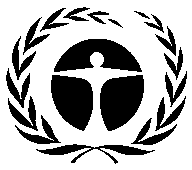 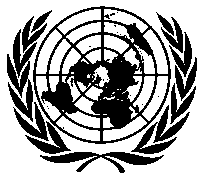 United NationsEnvironmentProgrammeDistr.GENERALUNEP/OzL.Pro/ExCom/77/4628 October 2016ORIGINAL: ENGLISH•	HCFC phase-out management plan (stage I, third tranche)UNEP and UNIDO(I) PROJECT TITLEAGENCYMEETING APPROVEDCONTROL MEASUREHCFC phase out plan (Stage I)UNEP (lead), UNIDO65th35% by 2020(II) LATEST ARTICLE 7 DATA (Annex C Group l)Year: 20150.75 (ODP tonnes)(III) LATEST COUNTRY PROGRAMME SECTORAL DATA (ODP tonnes)(III) LATEST COUNTRY PROGRAMME SECTORAL DATA (ODP tonnes)(III) LATEST COUNTRY PROGRAMME SECTORAL DATA (ODP tonnes)(III) LATEST COUNTRY PROGRAMME SECTORAL DATA (ODP tonnes)(III) LATEST COUNTRY PROGRAMME SECTORAL DATA (ODP tonnes)(III) LATEST COUNTRY PROGRAMME SECTORAL DATA (ODP tonnes)(III) LATEST COUNTRY PROGRAMME SECTORAL DATA (ODP tonnes)(III) LATEST COUNTRY PROGRAMME SECTORAL DATA (ODP tonnes)Year: 2015Year: 2015ChemicalAerosolFoamFire fightingRefrigerationRefrigerationSolventProcess agentLab useTotal sector consumptionManufacturingServicingHCFC-12300HCFC-12400HCFC-141b00HCFC-141b in Imported Pre-blended Polyol00HCFC-142b00HCFC-2200.750.75(IV) CONSUMPTION DATA (ODP tonnes)(IV) CONSUMPTION DATA (ODP tonnes)(IV) CONSUMPTION DATA (ODP tonnes)(IV) CONSUMPTION DATA (ODP tonnes)2009 - 2010 baseline:1.5Starting point for sustained aggregate reductions:1.5CONSUMPTION ELIGIBLE FOR FUNDING (ODP tonnes)CONSUMPTION ELIGIBLE FOR FUNDING (ODP tonnes)CONSUMPTION ELIGIBLE FOR FUNDING (ODP tonnes)CONSUMPTION ELIGIBLE FOR FUNDING (ODP tonnes)Already approved:0.52Remaining:0.98(V) BUSINESS PLAN(V) BUSINESS PLAN20162017201820192020TotalUNEPODS phase-out (ODP tonnes)0.100.100.10.2UNEPFunding (US $)22,600023,730023,73070,060UNIDOODS phase-out (ODP tonnes)0.10.00.00.00.00.1UNIDOFunding (US $)54,500000054,500(VI) PROJECT DATA(VI) PROJECT DATA(VI) PROJECT DATA2011201220132014201520162017201820192020TotalMontreal Protocol consumption limitsMontreal Protocol consumption limitsMontreal Protocol consumption limitsn/an/a1.51.51.351.351.351.351.350.98n/aMaximum allowable consumption (ODP tonnes)Maximum allowable consumption (ODP tonnes)Maximum allowable consumption (ODP tonnes)n/an/a1.51.51.351.351.351.351.350.98n/aAgreed funding (US$)UNEPProject costs25,000023,0000020,000021,000021,000110,000Agreed funding (US$)UNEPSupport costs3,25002,990002,60002,73002,73014,300Agreed funding (US$)UNIDOProject costs50,000000050,0000000100,000Agreed funding (US$)UNIDOSupport costs4,50000004,50000009,000Funds approved by ExCom (US$)Funds approved by ExCom (US$)Project costs75,000023,000000.00.00.00.00.098,000Funds approved by ExCom (US$)Funds approved by ExCom (US$)Support costs7,75002,990000.00.00.00.00.010,740Total funds requested for approval at this meeting (US$)Total funds requested for approval at this meeting (US$)Project costs70,0000Total funds requested for approval at this meeting (US$)Total funds requested for approval at this meeting (US$)Support costs7,1000Secretariat's recommendation:Secretariat's recommendation:Secretariat's recommendation:Blanket approvalBlanket approvalBlanket approvalBlanket approvalBlanket approvalBlanket approvalBlanket approvalBlanket approvalBlanket approvalBlanket approvalBlanket approvalHCFC20112012201320142015BaselineMetric tonnesHCFC-2217.816.715.614.013.627.3HCFC-141b*09.00000Total (mt)17.825.715.614.013.6104.7ODP tonnesHCFC-220.980.920.860.770.751.5HCFC-141b*00.990000Total (ODP tonnes)0.981.910.860.770.756.26AgencyFirst trancheFirst trancheSecond trancheSecond trancheTotal approvedTotal approvedAgencyApprovedDisbursedApprovedDisbursedApprovedDisbursedUNEP25,00025,00023,00018,00048,00043,000UNIDO50,00045,3440050,00045,344Total75,00070,34423,000	18,000098,00088,344Disbursement rate (%)949478789090Project titleProject funding (US $)Support cost (US $)Implementing agency(a)HCFC phase-out management plan (stage I, third tranche)20,0002,600UNEP(b)HCFC phase-out management plan (stage I, third tranche)50,0004,500UNIDO